St Mary’s C of E SchoolE safety policy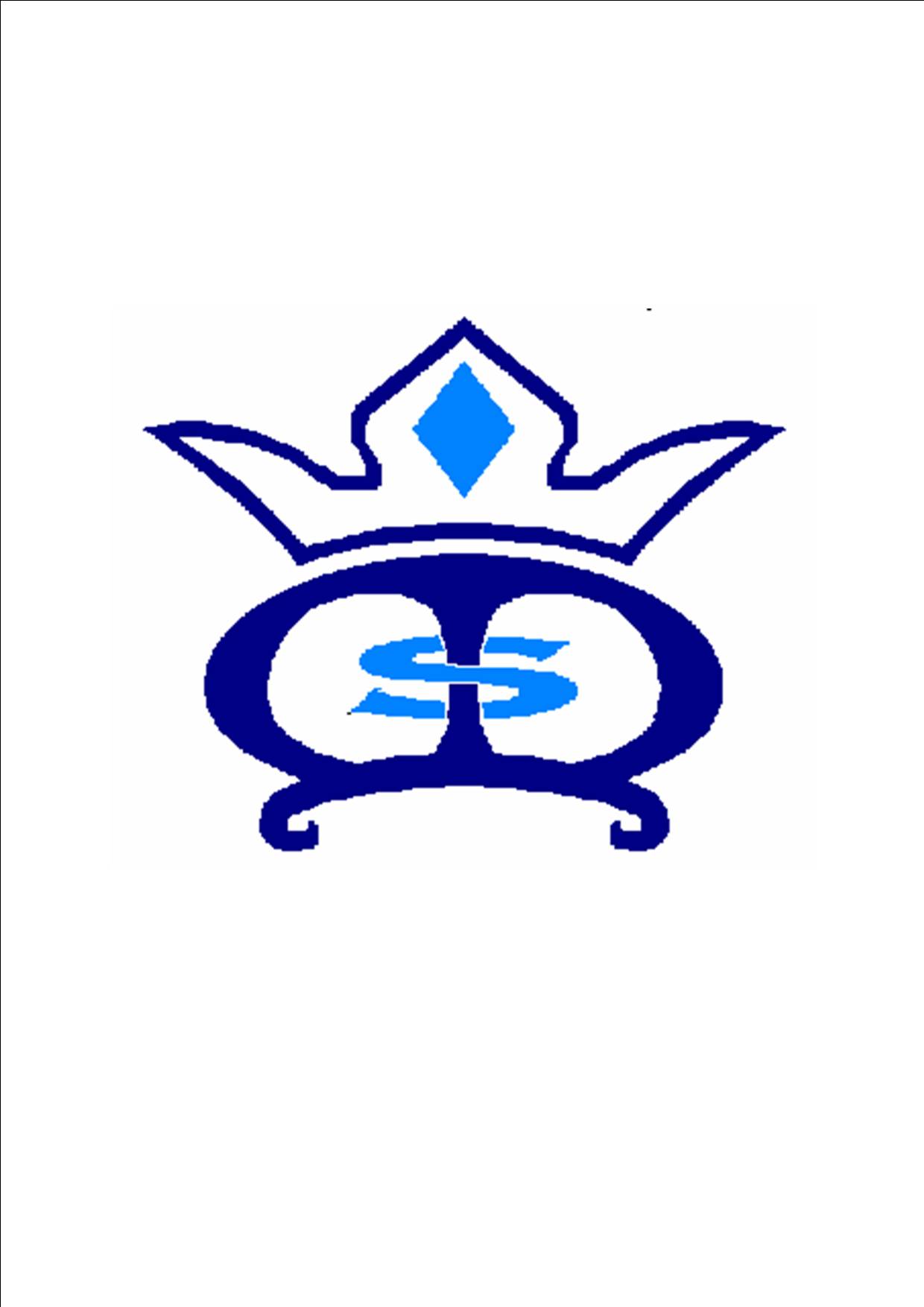 Date reviewed: July 2015 Signed: 				Headteacher:Signed				Chair of governors:Date for next review: July 2016RationaleNew technologies have become integral to the lives of children and young people in today’s society, both within schools and in their lives outside school. At St. Mary’s C of E School we are committed to ensuring that we equip our pupils fully with the skills necessary for the digital age and through this policy and our e-safety curriculum that they learn how to manage technology and to stay safe while using the internet and other communications technologies for educational, personal and recreational use. The Internet and other digital and information technologies are powerful tools, which open up new opportunities for everyone. Electronic communication helps teachers and pupils learn from each other. These technologies can stimulate discussion, promote creativity and increase awareness of context to promote effective learning. Children and young people should have an entitlement to safe Internet access at all times. The requirement to ensure that children and young people are able to use the internet and related communications technologies appropriately and safely is addressed as part of the school’s wider duty of care. A schools e-safety policy should help to ensure safe and appropriate use. The development and implementation of such a strategy should involve all the stakeholders in a child’s education from the head teacher and governors to the senior leaders and classroom teachers, support staff, parents, members of the community and the pupils themselves.The use of these exciting and innovative tools in school and at home has been shown to raise educational standards and promote pupil achievement. However, the use of these new technologies can put young people at risk within and outside the school. Some of the dangers they may face include:•	Access to illegal, harmful or inappropriate images or other content•	Unauthorised access to / loss of / sharing of personal information•	The risk of being subject to grooming by those with whom they make contact on the internet. •	The sharing / distribution of personal images without an individual’s consent or knowledge.•	Inappropriate communication / contact with others, including strangers•	Cyber-bullying ].•	Access to unsuitable video / Internet games•	An inability to evaluate the quality, accuracy and relevance of information on the internet•	Plagiarism and copyright infringement•	Illegal downloading of music or video files•	The potential for excessive use which may impact on the social and emotional development and learning of the young person.Many of these risks reflect situations in the off-line world and it is essential that this e-safety policy is used in conjunction with other school policies (e.g. behaviour, anti-bullying and child protection policies).As with all other risks, it is impossible to eliminate those risks completely. It is therefore essential, through good educational provision to build pupils’ resilience to the risks to which they may be exposed, so that they have the confidence and skills to face and deal with these risks. The governors and staff of St. Mary’s C of E School, through this policy, demonstrate that they provide the necessary safeguards to help ensure that they have done everything that could reasonably be expected of them to manage and reduce these risks. The e-safety policy that follows explains how St. Mary’s C of E School intends to do this, while also addressing wider educational issues in order to help young people (and their parents / carers) to be responsible users and stay safe while using the internet and other communications technologies for educational, personal and recreational use.This policy links to the overall school aims:Provide a secure environment, physically and emotionally, in which all children are offered equal opportunities and are taught to value their own skills and abilities and those of others.Teach courtesy, good manners and consideration of others.Provide a broad and balanced curriculum within a variety of learning environments that develop individual potential. 	Scope of policyThis policy applies to all members of the school community (including staff, pupils, volunteers, parents / carers, visitors, community users) who have access to and are users of school ICT systems, both in and out of school.The Education and Inspections Act 2006 empowers head teachers, to such extent as is reasonable, to regulate the behaviour of pupils when they are off the school site and empowers members of staff to impose disciplinary penalties for inappropriate behaviour. This is pertinent to incidents of cyber-bullying, or other e-safety incidents covered by this policy, which may take place out of school, but is linked to membership of the school.  St Mary’s C of E School will deal with such incidents within this policy and associated behaviour and anti-bullying policies and will, where known, inform parents / carers of incidents of inappropriate e-safety behaviour that take place out of school.Objectives of E-safety policyEducation PupilsWhilst regulation and technical solutions are very important, their use must be balanced by educating pupils to take a responsible approach.  The education of pupils in e-safety is therefore an essential part of the school’s e-safety provision. Children and young people need the help and support of the school to recognise and avoid e-safety risks and build their resilience.E-Safety education will be provided in the following ways: •	A planned e-safety programme will be provided as part of ICT and Digital Literacy curriculum and should be regularly revisited – this will cover both the use of ICT and new technologies in school and outside school.•	Key e-safety messages will be reinforced as part of a planned programme of assemblies and classroom activities.•	Pupils will be taught in all lessons to be critically aware of the materials / content they access on-line and be guided to validate the accuracy of information•	Pupils will be helped to understand the need for the student / pupil AUP and encouraged to adopt safe and responsible use of ICT, the Internet and mobile devices both within and outside school•	Pupils will be taught to acknowledge the source of information used and to respect copyright when using material accessed on the Internet•	Rules for use of ICT systems / Internet will be posted in all rooms •	Staff should act as good role models in their use of ICT, the Internet and mobile devicesEducation – Parents/CarersMany parents and carers have only a limited understanding of e-safety risks and issues, yet they play an essential role in the education of their children and in the monitoring / regulation of the children’s on-line experiences. Parents often either underestimate or do not realise how often children and young people come across potentially harmful and inappropriate material on the internet and are often unsure about what they would do about it. “There is a generational digital divide”. (Byron Report). The school will therefore seek to provide information and awareness to parents and carers through: Letters, newsletters, school website, VLEParents evenings Reference to outside agencies. i.e Thinkyouknow and CEOP.Education – Extended SchoolsThe school will offer family learning courses in ICT, media literacy and e-safety so that parents and children can together gain a better understanding of these issues. Messages to the public around e-safety should also be targeted towards grandparents and other relatives as well as parents. Everyone has a role to play in empowering children to stay safe while they enjoy these new technologies, just as it is everyone’s responsibility to keep children safe in the non-digital worldCurriculumE- safety should be the focus in all areas of the curriculum and staff should reinforce e-safety messages in the use of ICT across the whole curriculumIn lessons where internet use is pre-planned, it is best practice that pupils should be guided to sites checked as suitable for their use and that processes are in place for dealing with any unsuitable material that is found in internet searchesWhere pupils are allowed to freely search the Internet, e.g. using search engines, staff should be vigilant in monitoring the content of the websites the young people visit.Pupils should be taught in all lessons to be critically aware of the materials / content they access on-line and be guided to validate the accuracy of informationPupils should be taught to acknowledge the source of information used and to respect copyright when using material accessed on the Internet.Use of digital and video images – photographic, videoThe development of digital imaging technologies has created significant benefits to learning, allowing staff and pupils instant use of images that they have recorded themselves or downloaded from the internet. However, staff and pupils need to be aware of the risks associated with sharing images and with posting digital images on the internet. Those images may remain available on the internet forever and may cause harm or embarrassment to individuals in the short or longer term. There are many reported incidents of employers carrying out internet searches for information about potential and existing employees. The school will inform and educate users about these risks and will implement policies to reduce the likelihood of the potential for harm;When using digital images, staff should inform and educate pupils about the risks associated with the taking, use, sharing, publication and distribution of images. In particular they should recognise the risks attached to publishing their own images on the internet eg on social networking sites.Staff are allowed to take digital / video images to support educational aims, but must follow school policies concerning the sharing, distribution and publication of those images. Those images should be taken on school equipment. The personal equipment of staff should not be used for such purposes, unless for extreme circumstances. (Guidance for this is in the Staff Acceptable use policy and Guidance documents for staff).Care should be taken when taking digital / video images that pupils are appropriately dressed and are not participating in activities that might bring the individuals or the school into disrepute. Pupils must not take, use, share, publish or distribute images of others without their permission Photographs published on the website, or elsewhere that include pupils will be selected carefully and will comply with good practice guidance on the use of such images.Pupils’ full names will not be used anywhere on a website or blog, particularly in association with photographs.Written permission from parents or carers will be obtained before photographs of pupils are published on the school website (may be covered as part of the AUP signed by parents or carers at the start of the year (see Parents / Carers AUP Agreement in the appendix)Pupil’s work can only be published with the permission of the pupil and parents or carers. Data ProtectionPersonal data will be recorded, processed, transferred and made available according to the Data Protection Act 1998 which states that personal data must be:Fairly and lawfully processedProcessed for limited purposesAdequate, relevant and not excessiveAccurateKept no longer than is necessaryProcessed in accordance with the data subject’s rightsSecureOnly transferred to others with adequate protection.Following a number of “high profile” losses of personal data by public organisations, schools are likely to be subject to greater scrutiny in their care and use of personal data. St Mary’s C of E School’s has a separate Personal Data Policy. Staff must ensure that they: At all times take care to ensure the safe keeping of personal data, minimising the risk of its loss or misuse.Use personal data only on secure password protected computers and other devices, ensuring that they are properly “logged-off” at the end of any session in which they are using personal data.Transfer data using encryption and secure password protected devices.When personal data is stored on any portable computer system, USB stick or any other removable media:the data must be encrypted and password protected the device must be password protected (many  memory sticks / cards and other mobile devices cannot be password protected)the device must offer approved virus and malware checking software  the data must be securely deleted from the device, in line with school policy (below) once it has been transferred or its use is completeSt. Mary’s C of E School allows data storage on removal encrypted media – information from   this must not be uploaded onto computers outside the school network.Communications  This is an area of rapidly developing technologies and uses. A wide range of rapidly developing communications technologies has the potential to enhance learning. The following table shows how the school currently considers the benefit of using  these technologies for education outweighs their  risks / disadvantages:When using communication technologies the school considers the following as good practice:•	The official school email service may be regarded as safe and secure and is monitored. Staff and pupils should therefore use only the school email service to communicate with others when in school, or on school systems (e.g. by remote access).•	Users need to be aware that email communications may be monitored•	Users must immediately report, to the nominated person – in accordance with the school policy, the receipt of any email that makes them feel uncomfortable, is offensive, threatening or bullying in nature and must not respond to any such email. •	Any digital communication between staff and pupils or parents / carers (email, chat, VLE etc) must be professional in tone and content. These communications may only take place on official (monitored) school systems. Personal email addresses, text messaging or public chat / social networking programmes must not be used for these communications. •	Whole class or group email addresses will be used at KS1, while students / pupils at KS2 and above will be provided with individual school email addresses for educational use. (Schools may choose to use group or class email addresses for younger age groups eg. at KS1)  •	Pupil should be taught about email safety issues, such as the risks attached to the use of personal details. They should also be taught strategies to deal with inappropriate emails and be reminded of the need to write emails clearly and correctly and not include any unsuitable or abusive material.•	Personal information should not be posted on the school website and only official email addresses should be used to identify members of staff. Unsuitable/inappropriate activitiesSome Internet activity e.g. accessing child abuse images or distributing racist material is illegal and would obviously be banned from school and all other ICT systems. Other activities e.g. Cyber-bullying would be banned and could lead to criminal prosecution. There are however a range of activities which may, generally, be legal but would be inappropriate in a school context, either because of the age of the users or the nature of those activities. The school believes that the activities referred to in the following section would be inappropriate in a school context and that users, as defined below, should not engage in these activities in school or outside school when using school equipment or systems. The school policy restricts certain Internet usage as follows: Responding to incidents of misuse:It is hoped that all members of the school community will be responsible users of ICT, who understand and follow this policy. However, there may be times when infringements of the policy could take place, through careless or irresponsible or, very rarely, through deliberate misuse.  Listed below are the responses that will be made to any apparent or actual incidents of misuse:If any apparent or actual misuse appears to involve illegal activity ie. •	child sexual abuse images•	adult material which potentially breaches the Obscene Publications Act•	criminally racist material•	other criminal conduct,  activity or materialsThe SWGfL flow chart – below and  http://www.swgfl.org.uk/safety/default.asp  should be consulted and actions followed in line with the flow chart, in particular the sections on reporting the incident to the police and the preservation of evidence.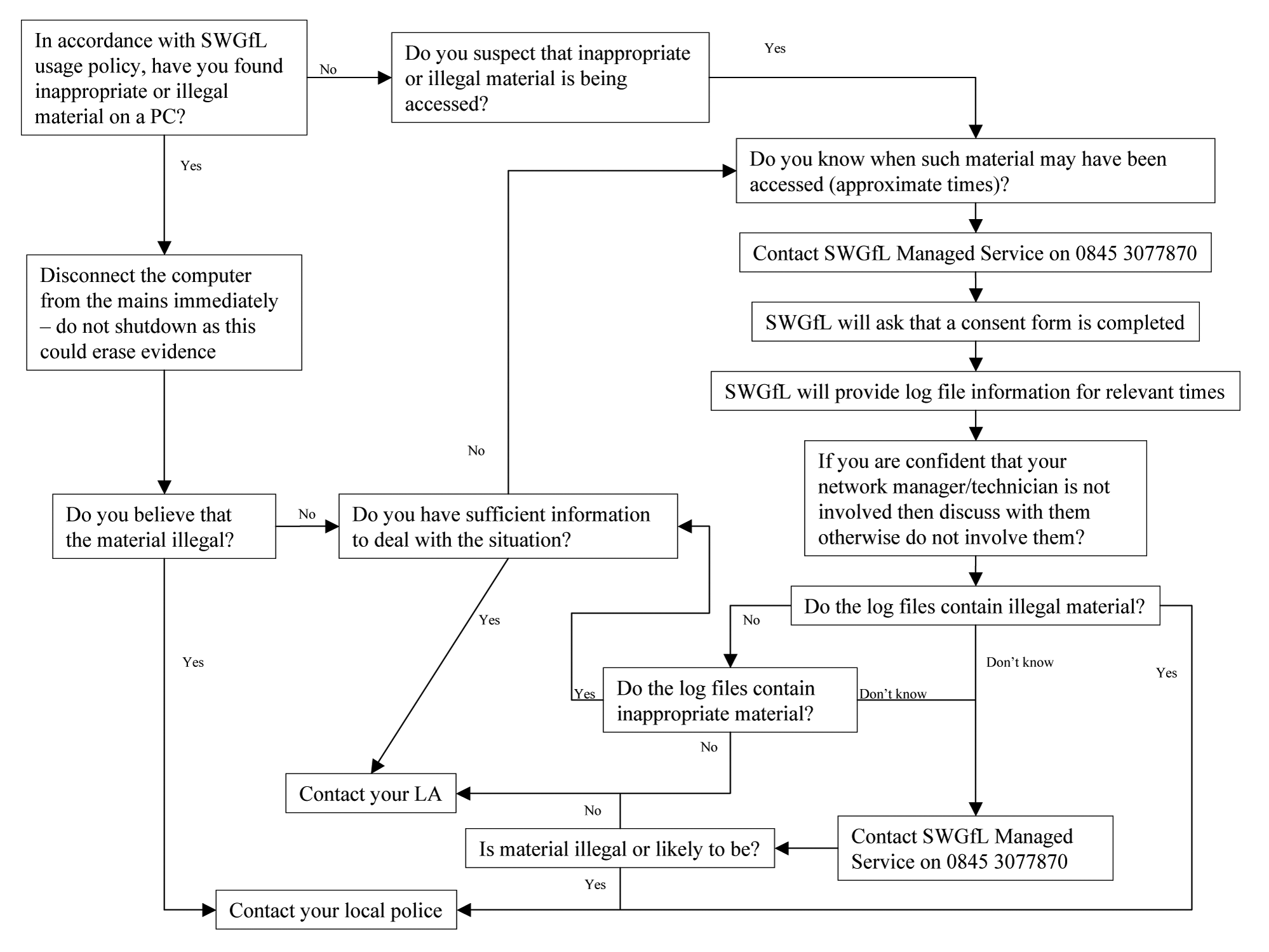 If members of staff suspect that misuse might have taken place, but that the misuse is not illegal (as above) it is essential that correct procedures are used to investigate, preserve evidence and protect those carrying out the investigation. In such event the SWGfL “Procedure for Reviewing Internet Sites for Suspected Harassment and Distress” should be followed. This can be found on the SWGfL Safe website within the “Safety and Security booklet”. This guidance recommends that more than one member of staff is involved in the investigation which should be carried out on a “clean” designated computer.It is more likely that the school will need to deal with incidents that involve inappropriate rather than illegal misuse. It is important that any incidents are dealt with as soon as possible in a proportionate manner, and that members of the school community are aware that incidents have been dealt with. It is intended that incidents of misuse will be dealt with through normal behaviour / disciplinary procedures as follows:Roles and ResponsibilitiesThe following section outlines the roles and responsibilities for e-safety of individuals and groups within the schoolGovernors:Governors are responsible for the approval of the E-Safety Policy and for reviewing the effectiveness of the policy. This will be carried out by the Governors receiving regular information about e-safety incidents and monitoring reports. School governor Mr Nick Riddell has taken on the role of E-Safety Governor. The role of the E-Safety Governor will include:  regular meetings with the E-Safety Co-ordinator / Officerregular meetings with the e-safety committeeregular monitoring of e-safety incident logsregular monitoring of filtering / change control logsreporting to relevant Governors meeting Head teacher and senior leadersThe Head teacher, Mrs Hilary Tyreman is responsible for ensuring the safety (including e-safety) of members of the school community, though the day to day responsibility for e-safety will be delegated to the E-Safety Co-ordinator, Mr Daniel King.The Head teacher is responsible for ensuring that the e safety co-ordinator and relevant staff receive suitable CPD to enable them to carry out their e-safety roles and to train other colleagues, as relevantThe Head teacher will ensure that there is a system in place to allow for monitoring and support of those in school who carry out the internal e-safety monitoring role. This is to provide a safety net and also support to those colleagues who take on important monitoring roles.(The school will need to describe this and may wish to involve the Local Authority in this process) The staff will receive regular monitoring reports from the E-Safety Co-ordinator.The Head teacher, senior teacher and e-safety co-ordinator should be aware of the procedures to be followed in the event of a serious e-safety allegation being made against a member of staff. (see SWGfL flow chart on dealing with e-safety incidents – included in a later section – “Responding to incidents of misuse” and relevant Local Authority HR / disciplinary procedures)E –safety co-ordinatorThe school’s e-safety officer reports all matters to the head teacher who is also the  designated child protection officer or in her absence, the senior teacher who is the deputy DCPO.The head teacher leads the e-safety committeeThe e –safety officer takes day to day responsibility for e-safety issues and has a leading role in working with the head teacher in establishing and reviewing  the school e-safety policies / documentsThe e safety co-ordinator: ensures that all staff are aware of the procedures that need to be followed in the event of an e-safety incident taking place. provides training and advice for staff liaises with the Local Authorityliaises with school ICT technical staffreceives reports of e-safety incidents and creates a log of incidents to inform future e-safety developments, (Examples of suitable log sheets may be found in the SWGfL Safety and Security Booklet, along with the Internet Safety Protocol)meets regularly with E-Safety Governor to discuss current issues, review incident logs and filtering / change control logsattends relevant meeting / committee of Governors reports regularly to Senior Leadership TeamNetwork Manager/Technical staff:The school currently uses Ict4 to support and manage its network. ICT4 are therefore responsible for making sure:that the school’s ICT infrastructure is secure and is not open to misuse or malicious attackthat the school meets the e-safety technical requirements outlined in the SWGfL Security Policy and Acceptable Usage Policy and any relevant Local Authority E-Safety Policy and guidancethat users may only access the school’s networks through a properly enforced password protection policy, in which passwords are regularly changedSWGfL is informed of issues relating to the filtering applied by the Gridthe school’s filtering policy is applied and updated on a regular basis and that its implementation is not the sole responsibility of any single person (see separate “Filtering Policy )that he / she keeps up to date with e-safety technical information in order to effectively carry out their e-safety role and to inform and update others as relevantthat the use of the network / Virtual Learning Environment (VLE) / remote access / email is regularly monitored in order that any misuse / attempted misuse can be reported to the E-Safety Co-ordinator / Head teacher for investigation / action / sanction that monitoring software / systems are implemented and updated as agreed in school policiesTeaching and Support staff are responsible for ensuring that:they have an up to date awareness of e-safety matters and of the current school e-safety policy and practicesthey have read, understood and signed the school Staff Acceptable Use Policy / Agreement (AUP)they report any suspected misuse or problem to the E-Safety Co-ordinator / Officer /Headteacher / Senior Leader for investigation / action / sanction digital communications with students / pupils (email / Virtual  Learning Environment (VLE) / voice) should be on a professional level and only carried out using official school systems e-safety issues are embedded in all aspects of the curriculum and other school activities pupils understand and follow the school e-safety and acceptable use policypupils have a good understanding of research skills and the need to avoid plagiarism and uphold copyright regulationsthey monitor ICT activity in lessons, extra curricular and extended school activities they are aware of e-safety issues related to the use of mobile phones, cameras and hand held devices and that they monitor their use and implement current school policies with regard to these devicesin lessons where internet use is pre-planned students / pupils should be guided to sites checked as suitable for their use and that processes are in place for dealing with any unsuitable material that is found in internet searchesDesignated Person for Child Protection/Child Protection Officers should be trained in e- safety issues and be aware of the potential for serious child protection issues to arise from:sharing of personal data •	access to illegal / inappropriate materials•	inappropriate on-line contact with adults / strangers•	potential or actual incidents of grooming•	cyber-bullying	(n.b. it is important to emphasise that these are child protection issues, not technical issues, simply that the technology provides additional means for child protection issues to develop) E – safety committee:Members of the E-safety committee will assist the E-Safety Coordinator / Officer (or other relevant person, as above) with:•	the review and monitoring of the school e-safety policy / documents. •	the review and monitoring of the school filtering policy Pupils  are  responsible  for  using  the  school   ICT  systems  in  accordance  with  the  Pupil Acceptable  Use Policy, which  they  will  be  expected  to  sign  before  being  given  access  to  school  systems.  (n.b. at  KS1  it would  be  expected  that  parents / carers  would  sign  on  behalf  of  the  pupils)•	have a good understanding of research skills and the need to avoid plagiarism and uphold copyright regulations•	need to understand the importance of reporting abuse, misuse or access to inappropriate materials and know how to do so•	will be expected to know and understand school policies on the use of mobile phones, digital cameras and hand held devices. They should also know and understand school policies on the taking / use of images and on cyber-bullying.•	should understand the importance of adopting good e-safety practice when using digital technologies out of school and realise that the school’s E-Safety Policy covers their actions out of school, if related cto their membership of the schoolParents/CarersParents / Carers play a crucial role in ensuring that their children understand the need to use the internet / mobile devices in an appropriate way. Research shows that many parents and carers do not fully understand the issues and are less experienced in the use of ICT than their children. The school will therefore take every opportunity to help parents understand these issues through parents’ evenings, newsletters, letters, website / VLE and information about national / local e-safety campaigns / literature.  Parents and carers will be responsible for:•	endorsing (by signature) the Pupil Acceptable Use Policy•	accessing the school website / VLE / on-line student / pupil records in accordance with the relevant school Acceptable Use Policy.(When reviewing this policy, the school should be aware of the need to consider how parental access will be covered in the e-safety policy in preparation for the introduction of online reporting to parents / carers in the coming years.)Community UsersCommunity Users who access school ICT systems / website / VLE as part of the Extended School provision will be expected to sign a Community User AUP before being provided with access to school systems.Technical-infrastructure/equipment, filtering and monitoringThe school will be responsible for ensuring that the school infrastructure / network is as safe and secure as is reasonably possible and that policies and procedures approved within this policy are implemented.  It will also need to ensure that the relevant people named in the above sections will be effective in carrying out their e-safety responsibilities:  The School currently uses ICT4 to manage its ICT systems. This section of the policy has been discussed and agreed with ICT4 and our ICT technician, Guy Phillips.School ICT systems will be managed in ways that ensure  that the school meets the e-safety technical requirements outlined in the SWGfL Security Policy and Acceptable Usage Policy and any relevant Local Authority E-Safety Policy and guidanceThere will be regular reviews and audits of the safety and security of school ICT systemsServers, wireless systems and cabling must be securely located and physical access restrictedAll users will have clearly defined access rights to school ICT systems. Details of the access rights available to groups of users will be recorded by the Network Manager (or other person) and will be reviewed, at least annually, by the E-Safety Committee (or other group). All users (at KS2 and above) will be provided with a username and password by Mr Daniel King who will keep an up to date record of users and their usernames.  Users will be required to change their password every (insert period). (Schools may choose to use group or class log-ons and passwords for KS1 and below , but need to be aware of the risks associated with not being able to identify any individual who may have infringed the rules set out in the policy and the AUP. Use by pupils in this way should always be supervised and members of staff should never use a class log on for their own network access. Schools should also consider the implications of the development of Learning Platforms and home access on whole class log-ons and passwords. Please refer to St.Mary’s School Password Policy)The “master / administrator” passwords for the school ICT system, used by the Network Manager (or other person) must also be available to the Headteacher or other nominated senior leader and kept in a secure place (eg school safe)Users will be made responsible for the security of their username and password, must not allow other users to access the systems using their log on details and must immediately report any suspicion or evidence that there has been a breach of security. The school maintains and supports the managed filtering service provided by SWGfL In the event of the Network Manager (or other person) needing to switch off the filtering for any reason, or for any user, this must be logged and carried out by a process that is agreed by the Headteacher (or other nominated senior leader). Any filtering issues should be reported immediately to SWGfL. Requests from staff for sites to be removed from the filtered list will be considered by the Network Manager and the head teacher (n.b. an additional person should be nominated – to ensure protection for the Network Manager or any other member of staff, should any issues arise re unfiltered access). If the request is agreed, this action will be recorded and logs of such actions shall be reviewed regularly by the E-Safety CommitteeSchool ICT technical staff regularly monitor and record the activity of users on the school ICT systems and users are made aware of this in the Acceptable Use Policy.Remote management tools are used by staff to control workstations and view users activityAn appropriate system is in place for users to report any actual / potential e-safety incident to the Network Manager (or other relevant person). Appropriate security measures are in place to protect the servers, firewalls, routers, wireless systems,  work stations, hand held devices etc from accidental or malicious attempts which might threaten the security of the school systems and data. An agreed policy is in place (for the provision of temporary access of “guests” (eg trainee teachers, visitors) onto the school system.An agreed policy is  in place) regarding the downloading of executable files by usersAn agreed policy is in place (regarding the extent of personal use that users (staff / students / pupils / community users) and their family members are allowed on laptops and other portable devices that may be used out of school. (see St Mary’s Personal Data Policy) An agreed policy is in that allows staff to / forbids staff from installing programmes on school workstations / portable devices.  An agreed policy is in place regarding the use of removable media (e.g. memory sticks / CDs / DVDs) by users on school workstations / portable devices. (see St Mary’s Personal Data Policy) The school infrastructure and individual workstations are protected by up to date virus software.Personal data cannot be sent over the internet or taken off the school site unless safely encrypted or otherwise secured. (see St Mary’s Personal Data Policy) Monitoring and review of this policyThis e-safety policy has been developed by our E safety working group made up of: •	School E-Safety Coordinator •	Headteacher •	Teachers •	 ICT Technical staff•	Governors•	Parents and CarersConsultation with the whole school community has taken place through the following: •	Staff meetings•	E safety committee•	Meeting with e –safety governor •	School website / newslettersSchedule for development/monitoring reviewThe school will monitor the impact of the policy using:  Logs of reported incidentsSWGfL monitoring logs of internet activity (including sites visited)Internal monitoring data for network activitySurveys / questionnaires of pupils (eg Ofsted “Tell-us” survey / CEOP ThinkUknow survey) parents / carers staffEducation & Training – StaffIt is essential that all staff receive e-safety training and understand their responsibilities, as outlined in this policy. Training will be offered as follows: A planned programme of formal e-safety training will be made available to staff. An audit of the e-safety training needs of all staff will be carried out regularly.  It is expected that some staff will identify e-safety as a training need within the performance management process. All new staff should receive e-safety training as part of their induction programme, ensuring that they fully understand the school e-safety policy and Acceptable Use PoliciesThe E-Safety Coordinator (or other nominated person) will receive regular updates through attendance at SWGfL / LA / other information /  training sessions and by reviewing guidance documents released by BECTA / SWGfL / LA and others.This E-Safety policy and its updates will be presented to and discussed by staff in staff meeting/INSET daysThe E-Safety Coordinator will provide advice / guidance / training as required to individuals as requiredTraining – GovernorsGovernors should take part in e-safety training / awareness sessions, with particular importance for those who are members of any sub committee / group involved in ICT / e-safety / health and safety / child protection. This may be offered in a number of ways:Attendance at training provided by the Local Authority / National Governors Association  / SWGfL or other relevant organisation. Participation in school training / information sessions for staff or parentsAppendicesPupil Acceptable Usage Policy		19-21	Staff and Volunteers Acceptable Usage Policy		22-24Parents  / Carers Acceptable Usage Policy Agreement		25Use of digital images/video images 		26Legislation		27 -29Links to other organisations and documents		30 -31Resources		31Glossary of terms		32-33	Pupil Acceptable Use Policy Agreement TemplateSchool PolicyNew technologies have become integral to the lives of children and young people in today’s society, both within schools and in their lives outside school. The internet and other digital information and communications  technologies are powerful tools, which open up new opportunities for everyone. These technologies can stimulate discussion, promote creativity and stimulate awareness of context to promote effective learning. Young people should have an entitlement to safe internet access at all times. This Acceptable Use Policy is intended to ensure:•	that young people will be responsible users and stay safe while using the internet and other communications technologies for educational, personal and recreational use. •	that school ICT systems and users are protected from accidental or deliberate misuse that could put the security of the systems and users at risk. The school will try to ensure that students / pupils will have good access to ICT to enhance their learning and will, in return, expect the students / pupils to agree to be responsible users.Acceptable Use Policy Agreement I understand that I must use school ICT systems in a responsible way, to ensure that there is no risk to my safety or to the safety and security of the ICT systems and other users.For my own personal safety:•	I understand that the school will monitor my use of the ICT systems, email and other digital communications.•	I will treat my username and password like my toothbrush – I will not share it, nor will I try to use any other person’s username and password.•	I will be aware of “stranger danger”, when I am communicating on-line. •	I will not disclose or share personal information about myself or others when on-line. •	If I arrange to meet people off-line that I have communicated with on-line, I will do so in a public place and take an adult with me.•	I will immediately report any unpleasant or inappropriate material or messages or anything that makes me feel uncomfortable when I see it on-line.  I understand that everyone has equal rights to use technology as a resource and:•	I understand that the school ICT systems are primarily intended for educational use and that I will not use the systems for personal or recreational use unless I have permission to do so. •	I will not try (unless I have permission) to make large downloads or uploads that might take up internet capacity and prevent other users from being able to carry out their work. •	I will not use the school ICT systems for on-line gaming, on-line gambling, internet shopping, file sharing, or video broadcasting (eg YouTube), unless I have permission of a member of staff to do so. I will act as I expect others to act toward me:•	I will respect others’ work and property and will not access, copy, remove or otherwise alter any other user’s files, without the owner’s knowledge and permission. •	I will be polite and responsible when I communicate with others, I will not use strong, aggressive or inappropriate language and I appreciate that others may have different opinions. •	I will not take or distribute images of anyone without their permission. I recognise that the school has a responsibility to maintain the security and integrity of the technology it offers me and to ensure the smooth running of the school: •	I will only use my personal hand held / external devices (mobile phones / USB devices etc) in school if I have permission I understand that, if I do use my own devices in school, I will follow the rules set out in this agreement, in the same way as if I was using school equipment. •	I understand the risks and will not try to upload, download or access any materials which are illegal or inappropriate or may cause harm or distress to others, nor will I try to use any programmes or software that might allow me to bypass the filtering / security systems in place to prevent access to such materials.•	I will immediately report any damage or faults involving equipment or software, however this may have happened.•	I will not open any attachments to emails, unless I know and trust the person / organisation who sent the email, due to the risk of the attachment containing viruses or other harmful programmes. •	I will not install or attempt to install programmes of any type on a machine, or store programmes on a computer, nor will I try to alter computer settings. •	I will only use chat and social networking sites with permission and at the times that are allowed (the school only permits chat on the school’s VLE)When using the internet for research or recreation, I recognise that:•	I should ensure that I have permission to use the original work of others in my own work•	Where work is protected by copyright, I will not try to download copies (including music and videos)•	When I am using the internet to find information, I should take care to check that the information that I access is accurate, as I understand that the work of others may not be truthful and may be a deliberate attempt to mislead me. I understand that I am responsible for my actions, both in and out of school:•	I understand that the school also has the right to take action against me if I am involved in incidents of  inappropriate behaviour, that are covered in this agreement, when I am out of school and where they involve my membership of the school community (examples would be cyber-bullying, use of images or personal information). •	I understand that if I fail to comply with this Acceptable Use Policy Agreement, I will be subject to disciplinary action.  This may include loss of access to the school network / internet, detentions, suspensions, contact with parents and in the event of illegal activities involvement of the police.Please complete the sections on the next page to show that you have read, understood and agree to the rules included in the Acceptable Use Agreement. If you do not sign and return this agreement, access will not be granted to school ICT systems.Pupil Acceptable Use Agreement Form This form relates to the student / pupil Acceptable Use Policy (AUP), to which it is attached. Please complete the sections below to show that you have read, understood and agree to the rules included in the Acceptable Use Agreement. If you do not sign and return this agreement, access will not be granted to school ICT systems.I have read and understand the above and agree to follow these guidelines when:•	I use the school ICT systems and equipment  (both in and out of school) •	I use my own equipment in school (when allowed) eg mobile phones, PDAs, cameras etc•	I use my own equipment out of school in a way that is related to me being a member of this school eg communicating with other members of the school, accessing school email, VLE, website etc. Name of Student / Pupil	Group / Class Signed						DateStaff (and Volunteer) Acceptable Use Policy Agreement TemplateSchool PolicyNew technologies have become integral to the lives of children and young people in today’s society, both within schools and in their lives outside school. The internet and other digital information and communications  technologies are powerful tools, which open up new opportunities for everyone. These technologies can stimulate discussion, promote creativity and stimulate awareness of context to promote effective learning. They also bring opportunities for staff to be more creative and productive in their work.  All users should have an entitlement to safe internet access at all times. This Acceptable Use Policy is intended to ensure:•	that staff and volunteers will be responsible users and stay safe while using the internet and other communications technologies for educational, personal and recreational use. •	that school ICT systems and users are protected from accidental or deliberate misuse that could put the security of the systems and users at risk. •	that staff are protected from potential risk in their use of ICT in their everyday work. The school will try to ensure that staff and volunteers will have good access to ICT to enhance their work, to enhance learning opportunities for students / pupils learning and will, in return, expect staff and volunteers to agree to be responsible users.Acceptable Use Policy Agreement I understand that I must use school ICT systems in a responsible way, to ensure that there is no risk to my safety or to the safety and security of the ICT systems and other users. I recognise the value of the use of ICT for enhancing learning and will ensure that students / pupils receive opportunities to gain from the use of ICT. I will, where possible, educate the young people in my care in the safe use of ICT and embed e-safety in my work with young people. For my professional and personal safety:•	I understand that the school will monitor my use of the ICT systems, email and other digital communications.•	I understand that the rules set out in this agreement also apply to use of school ICT systems (eg laptops, email, VLE etc) out of school.  •	I understand that the school ICT systems are primarily intended for educational use and that I will only use the systems for personal or recreational use within the policies and rules set down by the school. •	I will not disclose my username or password to anyone else, nor will I try to use any other person’s username and password.•	I will immediately report any illegal, inappropriate or harmful material or incident, I become aware of, to the appropriate person.  I will be professional in my communications and actions when using school ICT systems:•	I will not access, copy, remove or otherwise alter any other user’s files, without their express permission.•	I will communicate with others in a professional manner, I will not use aggressive or inappropriate language and I appreciate that others may have different opinions. •	I will ensure that when I take and / or publish images of others I will do so with their permission and in accordance with the school’s policy on the use of digital / video images. I will not use my personal equipment to record these images, unless I have permission to do so. Where these images are published (eg on the school website / VLE) it will not be possible to identify by name, or other personal information, those who are featured. •	I will only use chat and social networking sites in school in accordance with the school’s policies. (the school only permits this on the school’s VLE) •	I will only communicate with students / pupils and parents / carers using official school systems. Any such communication will be professional in tone and manner. •	I will not engage in any on-line activity that may compromise my professional responsibilities.The school and the local authority have the responsibility to provide safe and secure access to technologies and ensure the smooth running of the school:•	When I use my personal hand held / external devices (PDAs / laptops / mobile phones / USB devices etc) in school, I will follow the rules set out in this agreement, in the same way as if I was using school equipment.  I will also follow any additional rules set by the school about such use. I will ensure that any such devices are protected by up to date anti-virus software and are free from viruses.  •	I will not use personal email addresses on the school ICT systems unless I have sought permission from the head teacher. (schools should amend this section in the light of their email policy – some schools will choose to allow the use of staff personal email addresses in school)•	I will not open any attachments to emails, unless the source is known and trusted, due to the risk of the attachment containing viruses or other harmful programmes. •	I will ensure that my data is regularly backed up, in accordance with relevant school policies. •	I will not try to upload, download or access any materials which are illegal (child sexual abuse images, criminally racist material, adult pornography covered by the Obscene Publications Act) or inappropriate or may cause harm or distress to others. I will not try to use any programmes or software that might allow me to bypass the filtering / security systems in place to prevent access to such materials.•	I will not try (unless I have permission) to make large downloads or uploads that might take up internet capacity and prevent other users from being able to carry out their work. •	I will not install or attempt to install programmes of any type on a machine, or store programmes on a computer, nor will I try to alter computer settings, unless this is allowed in school policies. •	I will not disable or cause any damage to school equipment, or the equipment belonging to others.I will only transport, hold, disclose or share personal information about myself or others, as outlined in the School Personal Data Policy. Where personal data is transferred outside the secure school network, it must be encrypted.•	I understand that data protection policy requires that any staff or student / pupil data to which I have access, will be kept private and confidential, except when it is deemed necessary that I am required by law or by school policy to disclose such information to an appropriate authority. •	I will immediately report any damage or faults involving equipment or software, however this may have happened.When using the internet in my professional capacity or for school sanctioned personal use:•	I will ensure that I have permission to use the original work of others in my own work•	Where work is protected by copyright, I will not download or distribute copies (including music and videos).I understand that I am responsible for my actions in and out of school:•	I understand that this Acceptable Use Policy applies not only to my work and use of school ICT equipment in school, but also applies to my use of school ICT systems and equipment out of school and my use of personal equipment in school or in situations related to my employment by the school.•	I understand that if I fail to comply with this Acceptable Use Policy Agreement, I could be subject to disciplinary action.  This could  include a warning,  a suspension, referral to Governors and / or the Local Authority  and in the event of illegal activities the involvement of the police. I have read and understand the above and agree to use the school ICT systems (both in and out of school) and my own  devices (in school and when carrying out communications related to the school)  within these guidelines.Staff / Volunteer Name Signed						Date				Parent / Carer Acceptable Use Policy Agreement TemplateNew technologies have become integral to the lives of children and young people in today’s society, both within schools and in their lives outside school. The internet and other digital information and communications  technologies are powerful tools, which open up new opportunities for everyone. These technologies can stimulate discussion, promote creativity and stimulate awareness of context to promote effective learning. Young people should have an entitlement to safe internet access at all times. This Acceptable Use Policy is intended to ensure:•	that young people will be responsible users and stay safe while using the internet and other communications technologies for educational, personal and recreational use. •	that school ICT systems and users are protected from accidental or deliberate misuse that could put the security of the systems and users at risk.•	that parents and carers are aware of the importance of e-safety and are involved in the education and guidance of young people with regard to their on-line behaviour. The school will try to ensure that students / pupils will have good access to ICT to enhance their learning and will, in return, expect the students / pupils to agree to be responsible users. A copy of the Student / Pupil Acceptable Use Policy can be found on the school website, so that parents / carers will be aware of the school expectations of the young people in their care. Parents are requested to sign the permission form below to show their support of the school in this important aspect of the school’s work. Permission FormParent / Carers NameStudent / Pupil Name As the parent / carer of the above students / pupils, I give permission for my son / daughter to have access to the internet and to ICT systems at school. I know that my son / daughter has signed an Acceptable Use Agreement and has received, or will  receive, e-safety education to help them understand the importance of safe use of ICT – both in and out of school. I understand that the school will take every reasonable precaution, including monitoring and filtering systems, to ensure that young people will be safe when they use the internet and ICT systems. I also understand that the school cannot ultimately be held responsible for the nature and content of materials accessed on the internet and using mobile technologies. I understand that my son’s / daughter’s activity on the ICT systems will be monitored and that the school will contact me if they have concerns about any possible breaches of the Acceptable Use Policy. I will encourage my child to adopt safe use of the internet and digital technologies at home and will inform the school if I have concerns over my child’s e-safety. Signed						DateUse of Digital / Video ImagesThe use of digital / video images plays an important part in learning activities. Students / Pupils and members of staff may use digital cameras to record evidence of activities in lessons and out of school.  These images may then be used in presentations in subsequent lessons.Images may also be used to celebrate success through their publication in newsletters, on the school website and occasionally in the public media,The school will comply with the Data Protection Act and request parents / carers permission before taking  images of members of the school.  We will also ensure that when images are published that the young people can not be identified by the use of their names. Parents are requested to sign the permission form below to allow the school to take and use images of their children.  Permission FormParent / Carers NameStudent / Pupil NameAs the parent / carer of the above pupil, I agree to the school taking and using digital / video images of my child / children. I understand that the images will only be used to support learning activities or in publicity that reasonably celebrates success and promotes the work of the school. I agree that if I take digital or video images at, or of, – school events which include images of children, other than my own, I will abide by these guidelines in my use of these images. Signed						DateLegislation linked to e –safety policiesSchools should be aware of the legislative framework under which this E-Safety Policy template and guidance has been produced. It is important to note that in general terms an action that is illegal if committed offline is also illegal if committed online. It is recommended that legal advice is sought in the advent of an e safety issue or situation.Computer Misuse Act 1990This Act makes it an offence to:•	Erase or amend data or programs without authority;•	Obtain unauthorised access to a computer;•	“Eavesdrop” on a computer;•	Make unauthorised use of computer time or facilities;•	Maliciously corrupt or erase data or programs;•	Deny access to authorised users.Data Protection Act 1998This protects the rights and privacy of individual’s data. To comply with the law, information about individuals must be collected and used fairly, stored safely and securely and not disclosed to any third party unlawfully. The Act states that person data must be:•	Fairly and lawfully processed.•	Processed for limited purposes.•	Adequate, relevant and not excessive.•	Accurate.•	Not kept longer than necessary.•	Processed in accordance with the data subject’s rights.•	Secure.•	Not transferred to other countries without adequate protection.Freedom of Information Act 2000The Freedom of Information Act gives individuals the right to request information held by public authorities. All public authorities and companies wholly owned by public authorities have obligations under the Freedom of Information Act. When responding to requests, they have to follow a number of set procedures.Communications Act 2003Sending by means of the Internet a message or other matter that is grossly offensive or of an indecent, obscene or menacing character; or sending a false message by means of or persistently making use of the Internet for the purpose of causing annoyance, inconvenience or needless anxiety is guilty of an offence liable, on conviction, to imprisonment. This wording is important because an offence is complete as soon as the message has been sent: there is no need to prove any intent or purpose.Malicious Communications Act 1988It is an offence to send an indecent, offensive, or threatening letter, electronic communication or other article to another person.Regulation of Investigatory Powers Act 2000It is an offence for any person to intentionally and without lawful authority intercept any communication. Monitoring or keeping a record of any form of electronic communications is permitted, in order to:•	Establish the facts;•	Ascertain compliance with regulatory or self-regulatory practices or procedures;•	Demonstrate standards, which are or ought to be achieved by persons using the system;•	Investigate or detect unauthorised use of the communications system;•	Prevent or detect crime or in the interests of national security;•	Ensure the effective operation of the system.•	Monitoring but not recording is also permissible in order to:•	Ascertain whether the communication is business or personal;•	Protect or support help line staff.•	The school reserves the right to monitor its systems and communications in line with its rights under this act.Trade Marks Act 1994This provides protection for Registered Trade Marks, which can be any symbol (words, shapes or images) that are associated with a particular set of goods or services. Registered Trade Marks must not be used without permission. This can also arise from using a Mark that is confusingly similar to an existing Mark.Copyright, Designs and Patents Act 1988It is an offence to copy all, or a substantial part of a copyright work. There are, however, certain limited user permissions, such as fair dealing, which means under certain circumstances permission is not needed to copy small amounts for non-commercial research or private study. The Act also provides for Moral Rights, whereby authors can sue if their name is not included in a work they wrote, or if the work has been amended in such a way as to impugn their reputation. Copyright covers materials in print and electronic form, and includes words, images, and sounds, moving images, TV broadcasts and other media (e.g. youtube).Telecommunications Act 1984It is an offence to send a message or other matter that is grossly offensive or of an indecent, obscene or menacing character. It is also an offence to send a message that is intended to cause annoyance, inconvenience or needless anxiety to another that the sender knows to be false.Criminal Justice & Public Order Act 1994This defines a criminal offence of intentional harassment, which covers all forms of harassment, including sexual. A person is guilty of an offence if, with intent to cause a person harassment, alarm or distress, they: -•	Use threatening, abusive or insulting words or behaviour, or disorderly behaviour; or•	Display any writing, sign or other visible representation, which is threatening, abusive or insulting, thereby causing that or another person harassment, alarm or distress.Racial and Religious Hatred Act 2006 This Act makes it a criminal offence to threaten people because of their faith, or to stir up religious hatred by displaying, publishing or distributing written material which is threatening. Other laws already protect people from threats based on their race, nationality or ethnic background. Protection from Harrassment Act 1997A person must not pursue a course of conduct, which amounts to harassment of another, and which he knows or ought to know amounts to harassment of the other. A person whose course of conduct causes another to fear, on at least two occasions, that violence will be used against him is guilty of an offence if he knows or ought to know that his course of conduct will cause the other so to fear on each of those occasions. Protection of Children Act 1978It is an offence to take, permit to be taken, make, possess, show, distribute or advertise indecent images of children in the United Kingdom. A child for these purposes is a anyone under the age of 18. Viewing an indecent image of a child on your computer means that you have made a digital image. An image of a child also covers pseudo-photographs (digitally collated or otherwise). A person convicted of such an offence may face up to 10 years in prisonSexual Offences Act 2003The new grooming offence is committed if you are over 18 and have communicated with a child under 16 at least twice (including by phone or using the Internet) it is an offence to meet them or travel to meet them anywhere in the world with the intention of committing a sexual offence. Causing a child under 16 to watch a sexual act is illegal, including looking at images such as videos, photos or webcams, for your own gratification. It is also an offence for a person in a position of trust to engage in sexual activity with any person under 18, with whom they are in a position of trust. (Typically, teachers, social workers, health professionals, connexions staff fall in this category of trust). Any sexual intercourse with a child under the age of 13 commits the offence of rape. Public Order Act 1986This Act makes it a criminal offence to stir up racial hatred by displaying, publishing or distributing written material which is threatening. Like the Racial and Religious Hatred Act 2006 it also makes the possession of inflammatory material with a view of releasing it a criminal offence. Children, Families and Education Directorate page 38 April 2007. Obscene Publications Act 1959 and 1964 Publishing an “obscene” article is a criminal offence. Publishing includes electronic transmission. Human Rights Act 1998This does not deal with any particular issue specifically or any discrete subject area within the law. It is a type of “higher law”, affecting all other laws. In the school context, human rights to be aware of include:•	The right to a fair trial•	The right to respect for private and family life, home and correspondence•	Freedom of thought, conscience and religion•	Freedom of expression•	Freedom of assembly•	Prohibition of discrimination•	The right to educationThese rights are not absolute. The school is obliged to respect these rights and freedoms, balancing them against those rights, duties and obligations, which arise from other relevant legislation.The Education and Inspections Act 2006 Empowers Headteachers, to such extent as is reasonable, to regulate the behaviour of students / pupils when they are off the school site and empowers members of staff to impose disciplinary penalties for inappropriate behaviour.Links to other organisations or documentsThe following links may help those who are developing or reviewing a school e-safety policy. SOUTH WEST GRID FOR LEARNING:“SWGfL Safe” - http://www.swgfl.org.uk/safety/default.aspChild Exploitation and Online Protection Centre  (CEOP) http://www.ceop.gov.uk/ThinkUKnow http://www.thinkuknow.co.uk/CHILDNET http://www.childnet-int.org/INSAFEhttp://www.saferinternet.org/ww/en/pub/insafe/index.htmBYRON REVIEW (“Safer Children in a Digital World”)http://www.dcsf.gov.uk/byronreview/BectaWebsite e-safety section - http://schools.becta.org.uk/index.php?section=isDeveloping whole school policies to support effective practice:  http://publications.becta.org.uk/display.cfm?resID=25934&page=1835Signposts to safety: Teaching e-safety at Key Stages 1 and 2 and at Key Stages 3 and 4: http://publications.becta.org.uk/display.cfm?resID=32422&page=1835 “Safeguarding Children in a Digital World”http://schools.becta.org.uk/index.php?section=is&catcode=ss_to_es_tl_rs_03&rid=13344LONDON GRID FOR LEARNINGhttp://cms.lgfl.net/web/lgfl/365KENT NGfLhttp://www.kented.org.uk/ngfl/ict/safety.htmNORTHERN GRIDhttp://www.northerngrid.org/ngflwebsite/esafety_server/home.aspNATIONAL EDUCATION NETWORKNEN E-Safety Audit Tool: http://www.nen.gov.uk/hot_topic/13/nen-e-safety-audit-tool.htmlCYBER-BULLYINGDCSF - Cyberbullying guidancehttp://publications.teachernet.gov.uk/default.aspx?PageFunction=productdetails&PageMode=spectrum&ProductId=DCSF-00658-2007Teachernethttp://www.teachernet.gov.uk/wholeschool/behaviour/tacklingbullying/cyberbullying/Teachernet “Safe to Learn – embedding anti-bullying work in schools” http://www.teachers.gov.uk/wholeschool/behaviour/tacklingbullying/safetolearn/Anti-Bullying Network - http://www.antibullying.net/cyberbullying1.htmCyberbullying.org - http://www.cyberbullying.org/East Sussex Council – Cyberbullying - A Guide for Schools: https://czone.eastsussex.gov.uk/supportingchildren/healthwelfare/bullying/Pages/eastsussexandnationalguidance.aspxReferences to other relevant anti-bullying organisations can be found in the appendix to the DCSF publication “Safe to Learn” (see above)SOCIAL NETWORKINGHome Office Task Force - Social Networking Guidance - http://police.homeoffice.gov.uk/operational-policing/crime-disorder/child-protection-taskforceDigizen – “Young People and Social Networking Services”: http://www.digizen.org.uk/socialnetworking/Ofcom Report: http://www.ofcom.org.uk/advice/media_literacy/medlitpub/medlitpubrss/socialnetworking/summary/MOBILE TECHNOLOGIES“How mobile phones help learning in secondary schools”: http://partners.becta.org.uk/index.php?section=rh&catcode=_re_rp_02_a&rid=15482Mobile phones and cameras: http://schools.becta.org.uk/index.php?section=is&catcode=ss_to_es_pp_mob_03DATA PROTECTION AND INFORMATION HANDLINGInformation Commissioners Office - Data Protection: http://www.ico.gov.uk/Home/what_we_cover/data_protection.aspxBECTA  - Data Protection:http://schools.becta.org.uk/index.php?section=lv&catcode=ss_lv_saf_dp_03PARENTS GUIDES TO NEW TECHNOLOGIES AND SOCIAL NETWORKING:http://www.iab.ie/ResourcesSWGfL has produced a wide range of information leaflets and teaching resources, including films and video clips – for parents and school staff.  A comprehensive list of these resources (and those available from other organisations) is available on the “SWGfL Safe” website:http://www.swgfl.org.uk/safety/safetyresources.asp?page=schoolst_resources&audienceid=3Links to other resource providers: BBC Chatguides: http://www.bbc.co.uk/chatguide/index.shtmlKidsmart: http://www.kidsmart.org.uk/default.aspxKnow It All - http://www.childnet-int.org/kia/Cybersmart - http://www.cybersmartcurriculum.org/home/NCH - http://www.stoptextbully.com/Chatdanger - http://www.chatdanger.com/Internet Watch Foundation: http://www.iwf.org.uk/media/literature.htmDigizen – cyber-bullying films: http://www.digizen.org/cyberbullying/film.aspxLondon Grid for Learning: http://cms.lgfl.net/web/lgfl/safety/resourcesGlossary of termsAUP 	Acceptable Use Policy – see templates earlier in this documentBecta 	British Educational Communications and Technology Agency (Government agency promoting the use of information and communications technology)CEOP	Child Exploitation and Online Protection Centre (part of UK Police, dedicated to protecting children from sexual abuse, providers of the Think U Know programmes. CPD	Continuous Professional DevelopmentCYPS	Children and Young Peoples Services (in Local Authorities)DCSF 	Department for Children, Schools and FamiliesECM	Every Child MattersFOSI 	Family Online Safety InstituteHSTF 	Home Secretary’s Task Force on Child Protection on the InternetICO	Information Commissioners OfficeICT 	Information and Communications TechnologyICTMark	Quality standard for schools provided by Becta INSET	In Service Education and TrainingIP address	The label that identifies each computer to other computers using the IP (internet protocol)ISP	Internet Service ProviderISPA	Internet Service Providers’ AssociationIWF	Internet Watch FoundationJANET	Provides the broadband backbone structure for Higher Education and for the National Education Network and RBCs. KS1 ..	Key Stage 1 (2, 3, 4 or 5) – schools are structured within these multiple age groups eg KS3 = years 7 to 9 (age 11 to 14)LA	Local Authority LAN	Local Area NetworkLearning	A learning platform brings together hardware, software and supporting servicesPlatform	to support teaching, learning, management and administration.LSCB 	Local Safeguarding Children BoardMIS	Management Information SystemMLE	Managed Learning EnvironmentNEN	National Education Network – works with the Regional Broadband Consortia (eg SWGfL) to provide the safe broadband provision to schools across Britain.Ofcom	       Office of Communications (Independent communications sector regulator)Ofsted 	Office for Standards in Education, Children’s Services and SkillsPDA	Personal Digital Assistant (handheld device)PHSE	Personal, Health and Social EducationRBC	Regional Broadband Consortia (eg SWGfL) have been established to procure broadband connectivity for schools in England. There are 10 RBCs covering 139 of the 150 local authorities:SEF 	Self Evaluation Form – used by schools for self evaluation SRF	Self Review Form – a tool used by schools to evaluate the quality of their ICT provision and judge their readiness for submission for the ICTMarkSWGfL	South West Grid for Learning – the Regional Broadband Consortium of SW Local Authorities – is the provider of broadband and other services for schools and other organisations in the SWTUK	Think U Know – educational e-safety programmes for schools, young people and parents.VLE	Virtual Learning Environment (a software system designed to support teaching and learning in an educational setting,WAP	Wireless Application ProtocolStaff & other adultsStaff & other adultsStaff & other adultsStaff & other adultsStudents / PupilsStudents / PupilsStudents / PupilsStudents / PupilsCommunication TechnologiesAllowedAllowed at certain timesAllowed for selected staffNot allowedAllowedAllowed at certain timesAllowed with staff permissionNot allowedMobile phones may be brought to school√√Use of mobile phones in lessons√√Use of mobile phones in social time√√Taking photos on mobile phones or other camera devices√√Use of hand held devices e.g Tablets√√√Use of personal email addresses in school, or on school network√√Use of school email for personal emails√√Use of chat rooms / facilities√√Use of instant messaging (apart from school VLE)√√Use of social networking sites (apart from school’s VLE)√√Use of blogs (apart from school’s VLE or Blog)√√User ActionsUser ActionsAcceptableAcceptable at certain timesAcceptable for nominated usersUnacceptableUnacceptable and illegalUsers shall not visit Internet sites, make, post, download, upload, data transfer, communicate or pass on, material, remarks, proposals or comments that contain or relate to: child sexual abuse images√Users shall not visit Internet sites, make, post, download, upload, data transfer, communicate or pass on, material, remarks, proposals or comments that contain or relate to: promotion or conduct of illegal acts, eg under the child protection, obscenity, computer misuse and fraud legislation√Users shall not visit Internet sites, make, post, download, upload, data transfer, communicate or pass on, material, remarks, proposals or comments that contain or relate to: adult material that potentially breaches the Obscene Publications Act in the UK√Users shall not visit Internet sites, make, post, download, upload, data transfer, communicate or pass on, material, remarks, proposals or comments that contain or relate to: criminally racist material in UK√Users shall not visit Internet sites, make, post, download, upload, data transfer, communicate or pass on, material, remarks, proposals or comments that contain or relate to: pornography√Users shall not visit Internet sites, make, post, download, upload, data transfer, communicate or pass on, material, remarks, proposals or comments that contain or relate to: promotion of any kind of discrimination√Users shall not visit Internet sites, make, post, download, upload, data transfer, communicate or pass on, material, remarks, proposals or comments that contain or relate to: promotion of racial or religious hatred √Users shall not visit Internet sites, make, post, download, upload, data transfer, communicate or pass on, material, remarks, proposals or comments that contain or relate to: threatening behaviour, including promotion of physical violence or mental harm √Users shall not visit Internet sites, make, post, download, upload, data transfer, communicate or pass on, material, remarks, proposals or comments that contain or relate to: any other information which may be offensive to colleagues or breaches the integrity of the ethos of the school or brings the school into disrepute√Using school systems to run a private businessUsing school systems to run a private business√Use systems, applications, websites or other mechanisms that bypass the filtering or other safeguards employed by SWGfL and / or the schoolUse systems, applications, websites or other mechanisms that bypass the filtering or other safeguards employed by SWGfL and / or the school√Uploading, downloading or transmitting commercial software or any copyrighted materials belonging to third parties, without the necessary licensing permissionsUploading, downloading or transmitting commercial software or any copyrighted materials belonging to third parties, without the necessary licensing permissions√Revealing or publicising confidential or proprietary information (eg financial / personal information, databases, computer / network access codes and passwords)Revealing or publicising confidential or proprietary information (eg financial / personal information, databases, computer / network access codes and passwords)√Creating or propagating computer viruses or other harmful filesCreating or propagating computer viruses or other harmful files√Carrying out sustained or instantaneous high volume network traffic (downloading / uploading files) that causes network congestion and hinders others in their use of the internetCarrying out sustained or instantaneous high volume network traffic (downloading / uploading files) that causes network congestion and hinders others in their use of the internet√On-line gaming (educational)On-line gaming (educational)√On-line gaming (non educational)On-line gaming (non educational)√On-line gamblingOn-line gambling√On-line shopping / commerceOn-line shopping / commerce√File sharingFile sharing√Use of social networking sitesUse of social networking sites√Use of video broadcasting e.g. YoutubeUse of video broadcasting e.g. Youtube√Students / Pupils Actions / Sanctions            Actions / Sanctions            Actions / Sanctions            Actions / Sanctions            Actions / Sanctions            Actions / Sanctions            Actions / Sanctions            Actions / Sanctions            Actions / Sanctions            Incidents:Refer to class teacher / tutorRefer to ICT Coordinator Refer to HeadteacherRefer to PoliceRefer to technical support  staff for action re filtering / security  etcInform parents / carersRemoval of network / internet access rightsWarningFurther sanction eg detention / exclusion Deliberately accessing or trying to access material that could be considered illegal (see list in earlier section on unsuitable / inappropriate activities).√√√Unauthorised use of non-educational sites during lessons√Unauthorised use of mobile phone / digital camera / other handheld device√Unauthorised use of social networking / instant messaging / personal email√Unauthorised downloading or uploading of files√Allowing others to access school network by sharing username and passwords√√Attempting to access or accessing the school network, using another student’s  / pupil’s account√Attempting to access or accessing the school network, using the account of a member of staff√√Corrupting or destroying the data of other users√√Sending an email, text or instant message that is regarded as offensive, harassment or of a bullying nature√Continued infringements of the above, following previous warnings or sanctions√√Actions which could bring the school into disrepute or breach the integrity of the ethos of the school√√√Using proxy sites or other means to subvert the school’s filtering system√√√√Accidentally accessing offensive or pornographic material and failing to report the incident√√Deliberately accessing or trying to access offensive or pornographic material√√√√Receipt or transmission of material that infringes the copyright of another person or infringes the Data Protection Act√√StaffActions / Sanctions Actions / Sanctions Actions / Sanctions Actions / Sanctions Actions / Sanctions Actions / Sanctions Actions / Sanctions Actions / Sanctions Incidents:Refer to line managerrRefer to HeadteacherRefer to Local Authority / HRRefer to PoliceRefer to Technical Support Staff for action re filtering etcWarningSuspensionDisciplinary  actionDeliberately accessing or trying to access material that could be considered illegal (see list in earlier section on unsuitable / inappropriate activities).√Excessive or inappropriate personal use of the internet / social networking sites / instant messaging / personal email√√Unauthorised downloading or uploading of files√√Allowing others to access school network by sharing username and passwords or attempting to access or accessing the school network, using another  person’s account√Careless use of personal data eg holding or transferring data in an insecure manner√Deliberate actions to breach data protection or network security rules√√√√Corrupting or destroying the data of other users or causing deliberate damage to hardware or software√√√√Sending an email, text or instant message that is regarded as offensive, harassment or of a bullying nature√√√Using personal email / social networking / instant messaging / text messaging to carrying out digital communications with students / pupils√Actions which could compromise the staff member’s professional standing √√√Actions which could bring the school into disrepute or breach the integrity of the ethos of the school√√Using proxy sites or other means to subvert the school’s filtering system√√√Accidentally accessing offensive or pornographic material and failing to report the incident√√Deliberately accessing or trying to access offensive or pornographic material√√√√Breaching copyright or licensing regulations√√Continued infringements of the above, following previous warnings or sanctions√This e-safety policy was approved by the Governing Body May 2013The implementation of this e-safety policy will be monitored by the:The Head teacher, Hilary Tyreman, E-safety co-ordinator,  Daniel King , E safety committee,  Monitoring will take place at regular intervals:Twice a year, November  2013 and May 2014The Governing Body will receive a report on the implementation of the e-safety policy generated by the monitoring group (which will include anonymous details of e-safety incidents) at regular intervals:Twice a year. E safety will also form part of the safeguarding report on the Full Governing body Agenda. The full governing body meets twice a term.The E-Safety Policy will be reviewed annually, or more regularly in the light of any significant new developments in the use of the technologies, new threats to e-safety or incidents that have taken place. The next anticipated review date will be:May 2014Should serious e-safety incidents take place, the following external persons / agencies should be informed:LA ICT Manager, LA Safeguarding Officer, Police Commissioner’s Office